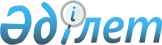 Жамбыл облысында әлеуметтік маңызы бар азық-түлік тауарларына шекті рұқсат етілген бөлшек сауда бағаларының мөлшерін бекіту туралыЖамбыл облысы әкімдігінің 2021 жылғы 13 шілдедегі № 152 қаулысы. Қазақстан Республикасының Әділет министрлігінде 2021 жылғы 21 шілдеде № 23624 болып тіркелді
      "Қазақстан Республикасындағы жергілікті мемлекеттік басқару және өзін-өзі басқару туралы" Қазақстан Республикасының Заңының 37-бабына, "Сауда қызметін реттеу туралы" Қазақстан Республикасы Заңының 8-бабына және Қазақстан Республикасы Ұлттық экономика министрінің міндетін атқарушының 2015 жылғы 30 наурыздағы №282 бұйрығымен бекітілген Әлеуметтік маңызы бар азық-түлік тауарларына бөлшек сауда бағаларының шекті мәндерін және оларға бөлшек сауда бағаларының шекті рұқсат етілген мөлшерін белгілеу қағидаларының 8-тармағына сәйкес Жамбыл облысының әкімдігі ҚАУЛЫ ЕТЕДІ:
      1. Осы қаулының қосымшасына сәйкес тоқсан күнтізбелік күн мерзімге әлеуметтік маңызы бар азық-түлік тауарларына шекті рұқсат етілген бөлшек сауда бағаларының мөлшері бекітілсін.
      2. "Жамбыл облысы әкімдігінің ауыл шаруашылығы басқармасы" коммуналдық мемлекеттік мекемесі заңнамада белгіленген тәртіппен:
      1) осы қаулының Қазақстан Республикасының Әділет министрлігінде мемлекеттік тіркелуін;
      2) осы қаулының Жамбыл облысы әкімдігінің интернет-ресурсында орналастырылуын;
      3) осы қаулыдан туындайтын басқа да шаралардың қабылдануын қамтамасыз етсін.
      3. Осы қаулының орындалуын бақылау облыс әкімінің орынбасары Н.Нұржігітовке жүктелсін.
      4. Осы қаулы алғашқы ресми жарияланған күнінен кейін күнтізбелік он күн өткен соң қолданысқа енгізіледі. Жамбыл облысында әлеуметтік маңызы бар азық-түлік тауарларына рұқсат етілген шекті бөлшек сауда бағаларының мөлшері
					© 2012. Қазақстан Республикасы Әділет министрлігінің «Қазақстан Республикасының Заңнама және құқықтық ақпарат институты» ШЖҚ РМК
				
      Жамбыл облысының әкімі 

Б. Сапарбаев
Жамбыл облысы әкімдігінің
2021 жылғы 13 шілдедегі № 152
қаулысына қосымша
№
Әлеуметтік маңызы бар азық-түлік тауарының атауы
Өлшем бірлігі
Рұқсат етілген шекті бөлшек сауда бағаларының мөлшері, теңге
1
1 санатты тауық жұмыртқасы
дана
36,5
2
Ақ қауданды қырыққабат
килограмм
93